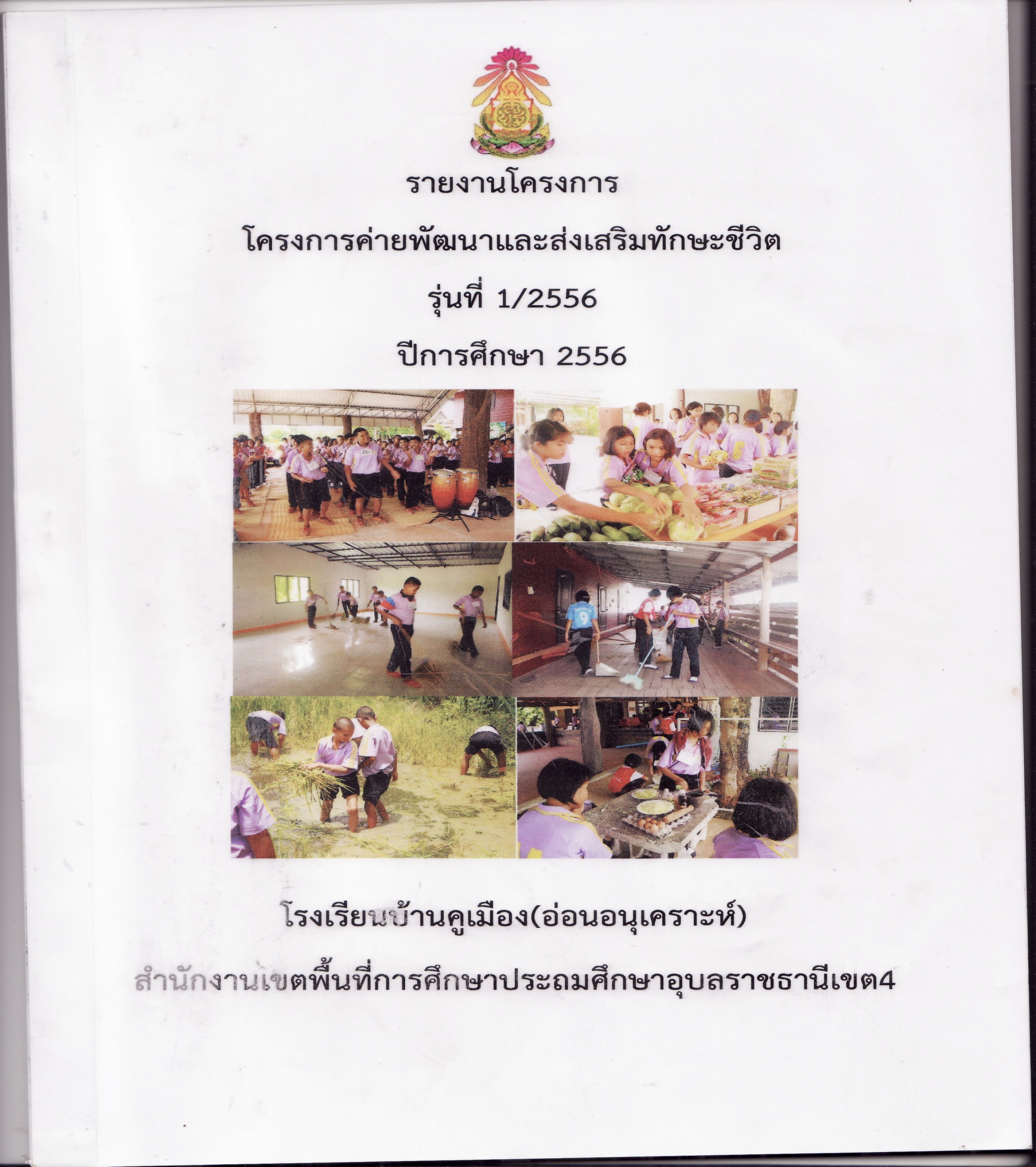 หน่วยการเรียนรู้เพื่อเสริมสร้างคุณลักษณะอยู่อย่างพอเพียงชื่อหน่วย  “การอ่านวัน  เดือน  ปีแบบไทยการอ่านวัน  เดือน  ปีแบบไทย”วิชา ภาษาไทย   รหัสวิชา  ท 16101ชั้นประถมศึกษาปีที่  6โดย  คุณครูผู้สอน  นางจุรีภรณ์  น้อยวงศ์โรงเรียนบ้านคูเมือง(อ่อนอนุเคราะห์)สำนักงานเขตพื้นที่การศึกษาประถมศึกษาอุบลราชธานี เขต 4                   โครงสร้างรายวิชากลุ่มสาระการเรียนรู้ภาษาไทยรหัสวิชา ท. 16101			วิชาภาษาไทยเวลา  4  ชั่วโมง/สัปดาห์   		เวลา  80  ชั่วโมงหลักสูตร      รายวิชาพื้นฐาน     	 รายวิชาเพิ่มเติมครูผู้รับผิดชอบรายวิชาและคุณครูผู้สอน  นางจุรีภรณ์  น้อยวงศ์ภาคเรียนที่  1  				ชั้นประถมศึกษาปีที่ 6				จุดมุ่งหมายรายวิชา  การอ่านวัน เดือน ปี แบบไทย จะต้องเข้าใจความหมายของการใช้ตัวเลขแทนวัน เดือน และชื่อปีนักษัตร จึงจะเข้าใจความหมายและสามารถสื่อสารได้ตรงกันจะต้องเข้าใจความหมายของการใช้ตัวเลขแทนวัน เดือน และชื่อปีนักษัตรตั้งคำถามและแสดงความคิดเห็นเกี่ยวกับเรื่องที่ฟังและดู  มีวิจารณญาณในการเลือกเรื่องที่ฟังและดู  วิเคราะห์วัตถุประสงค์  แนวคิด  การใช้ภาษา  ความน่าเชื่อถือของเรื่องที่ฟังและดู  ประเมินสิ่งที่ฟัง และดูแล้วนำไปประยุกต์ใช้ในการดำเนินชีวิต  คำอธิบายรายวิชารหัสวิชา  ท16101		รายวิชาภาษาไทย     		ชั้นประถมศึกษาปีที่  6	เวลา  4  ชั่วโมง/สัปดาห์	         					เวลา  160  ชั่วโมง/ปีการศึกษา				ศึกษาการอ่านออกเสียงบทร้อยแก้วและบทร้อยกรอง  ความหมายของคำ  ประโยคและข้อความที่เป็นโวหาร  อ่านเรื่องสั้น  แยกข้อเท็จจริงและข้อคิดเห็นจากเรื่องที่อ่าน    การอ่านงานเขียนเชิงอธิบาย  คำสั่ง  ข้อแนะนำและปฏิบัติตาม  ความหมายของข้อมูลจากการอ่านแผนผัง  แผนที่  แผนภูมิและกราฟ  การเลือกอ่านหนังสือตามความสนใจ การคัดลายมือด้วยตัวบรรจงเต็มบรรทัดและครึ่งบรรทัด  การเขียนสื่อสารโดยแผนภาพโครงเรื่องและแผนภาพความคิดเพื่อใช้พัฒนางานเขียน  การเขียนเรียงความ  ย่อความ จดหมายส่วนตัว  เรื่องตามจินตนาการและสร้างสรรค์  และการกรอกแบบรายการต่าง ๆ  การ พูดแสดงความรู้  ความเข้าใจจุดประสงค์ของเรื่องที่ฟังและดูสื่อโฆษณาอย่างมีเหตุผล  พูดรายงานเรื่องหรือประเด็นที่ศึกษาค้นคว้าจาก   การพูดโน้มน้าวอย่างมีเหตุผลและน่าเชื่อถือ  ชนิดและหน้าที่ของคำในประโยค  การใช้คำได้เหมาะสมกับกาลเทศะและบุคคล คำภาษาต่างประเทศที่ใช้ในภาษาไทย  ลักษณะของประโยค  บทร้อยกรอง  สำนวนที่เป็นคำพังเพยและสุภาษิต วรรณคดีหรือวรรณกรรม  เล่านิทานพื้นบ้านท้องถิ่น และนิทานพื้นบ้านของท้องถิ่นอื่น  บทอาขยานตามที่กำหนด	โดยใช้กระบวนการอ่าน  กระบวนการเขียน  กระบวนการแสวงหาความรู้  กระบวนการกลุ่ม  กระบวนการคิดวิเคราะห์และสรุปความ  กระบวนการคิดอย่างมีวิจารณญาณ  กระบวนการสื่อความ  กระบวนการแก้ปัญหา  กระบวนการสังเกต  กระบวนกรแยกข้อเท็จจริง  กระบวนการค้นคว้า  กระบวนการใช้เทคโนโลยีในการสื่อสาร  กระบวนการใช้ทักษะทางภาษา  การฝึกปฏิบัติ  อธิบาย  บันทึก  การตั้งคำถาม  ตอบคำถาม  ใช้ทักษะการฟัง  การดูและการพูด  พูดแสดงความคิดเห็น  กระบวนการสร้างความคิดรวบยอด  เพื่อให้เกิดความรู้  ความคิด  ความเข้าใจ  สื่อสารได้ถูกต้อง รักการเรียนภาษาไทย  	เพื่อเห็นคุณค่าของการอนุรักษ์ภาษาไทย  และตัวเลขไทย  มีวินัย  ซื่อสัตย์สุจริตใฝ่รู้ใฝ่เรียน  มุ่งมั่นในการทำงาน    อยู่อย่างพอเพียง  มีจิตสาธารณะ   สามารถนำความรู้ไปใช้ให้เกิดประโยชน์ในชีวิตประจำวันได้อย่างถูกต้องเหมาะสมรหัสตัวชี้วัด	สาระที่ 1:  การอ่านมาตรฐาน  ท 1.1:  ใช้กระบวนการอ่านสร้างความรู้และความคิด  เพื่อนำไปใช้ตัดสินใจ  แก้ปัญหาในการดำเนินชีวิตและมีนิสัยรักการอ่านตัวชี้วัด ป.6/1. อ่านออกเสียงบทร้อยแก้ว  บทร้อยกรอง เป็นทำนองเสนาะได้ถูกต้อง            ป.6/ 2. อธิบายความหมายของคำ  ประโยค ข้อความที่เป็นโวหารและจับใจความสำคัญของเรื่องที่   อ่าน        ป.6/4 แยกข้อเท็จจริงและข้อคิดเห็นจากเรื่องที่อ่าน	        	ป.6/5. อธิบายการนำความรู้  ความคิด จากเรื่องที่อ่าน  ไปตัดสินใจแก้ปัญหาในการดำเนินชีวิต       	ป.6/6. ปฏิบัติตามคู่มือแนะนำวิธีการใช้งานของเครื่องมือ หรือเครื่องใช้      	ป.6/ 8. อ่านหนังสือตามความสนใจและอธิบาย  คุณค่าที่ได้รับ         	ป.6/ 9.มีมารยาทในการอ่านสาระที่ 2:  การเขียนมาตรฐาน  ท  2.1:  ใช้กระบวนการเขียน  เขียนสื่อสาร  เขียนเรียงความ  ย่อความ  และเขียนเรื่องราวในรูปแบบต่าง ๆ  เขียนรายงานข้อมูลสารสนเทศและรายงานการศึกษาค้นคว้าอย่างมีประสิทธิภาพตัวชี้วัด ป.6/1. คัดลายมือตัวเต็มบรรจงและครึ่งบรรทัด เขียนสะกดคำ  ประโยค  และข้อความ		ป.6/2. เขียนสื่อสารโดยใช้ถ้อยคำถูกต้องชัดเจน เหมาะสม  ป.6/9. มีมารยาทในการเขียนสาระที่ 3:  การฟัง  การดู  และการพูดมาตรฐาน  ท 3.1:  สามารถเลือกฟังและดูอย่างมีวิจารณญาณ  และพูดแสดงความรู้  ความคิด  และความรู้สึกในโอกาสต่าง ๆ อย่างมีวิจารณญาณและสร้างสรรค์  		 ป.6/1. พูดแสดงความรู้   ความเข้าใจจุดประสงค์ ของเรื่องที่ฟังและดู ป.6/2. ตั้งคำถามและตอบคำถามเชิงเหตุผล จาก เรื่องที่ฟังและดูป.6/3. วิเคราะห์ความน่าเชื่อถือจากการฟังและดูสื่อโฆษณาอย่างมีเหตุผลป.6/4. พูดรายงานเรื่องหรือประเด็นที่ศึกษาค้นคว้าจากการฟัง     การดู  และการสนทนา ป.6/5. พูดโน้มน้าวอย่างมีเหตุผลและน่าเชื่อถือ ป.6/6. มีมารยาทในการฟัง  การดู  และการพูดสาระที่ 4:  หลักการใช้ภาษาไทยมาตรฐาน  ท 4.1: เข้าใจธรรมชาติของภาษาและหลักภาษาไทย  การเปลี่ยนแปลงของภาษาและพลังของภาษา  	ภูมิปัญญาทางภาษา  และรักษาภาษาไทยไว้เป็นสมบัติของชาติตัวชี้วัด  ป.6/1. วิเคราะห์ชนิดและหน้าที่ของคำในประโยคป.6/2. ใช้คำได้เหมาะสมกับกาลเทศะป.6/3. ระบุลักษณะของประโยครวม   19   ตัวชี้วัด	ตารางกำหนดการจัดการเรียนรู้                                  ตารางกำหนดการจัดการเรียนรู้ รายวิชาภาษาไทย  ท 16101ระดับ 4  หมายถึง	ดีมากระดับ 3  หมายถึง          ดีระดับ 2  หมายถึง          พอใช้ระดับ 1  หมายถึง          ปรับปรุง          เกณฑ์การผ่าน  ผ่านเกณฑ์ระดับ 2  ขึ้นไปผังภาพที่ 1 ผังวิเคราะห์หน่วยการเรียนรู้ “หน่วยการเรียนรู้เพื่อเสริมสร้างคุณลักษณะอยู่อย่างพอเพียง”             ชื่อหน่วยการเรียนรู้  หน่วยที่ 5    เรื่อง การอ่านวัน  เดือน  ปีแบบไทย	ผังภาพที่ 2 ผังแสดงการออกแบบการเรียนรู้แบบย้อนกลับ (BwD)ของหน่วยการเรียนรู้ การอ่านวัน  เดือน  ปีแบบไทยทำเป็น Web ที่แบ่งเป็น 	3   ก้อน                    (เป้าหมายการเรียนรู้/หลักฐานการเรียนรู้/กิจกรรมการเรียนรู้)กิจกรรมการเรียนรู้		           ขั้นที่1.ซักถามโดยการตั้งคำถาม                                ขั้นที่2.แสวงหาความรู้	                           ขั้นที่3.สร้างองค์ความรู้	                          ขั้นที่4.นำเสนอผลงาน                           ขั้นที่ 5.การนำไปใช้	                                    6.ร่วมกันประเมินภาระงาน/ชิ้นงาน                                         7. สื่อการเรียนรู้/แหล่งเรียนรู้                       1)หนังสือเรียน ภาษาไทย : หลักภาษาและการใช้ภาษา ป.6                 2) . ใบความรู้    3) บัตรภาพ  4)เกมจับคู่ 5)ใบงาน 6) ใบงาน  7)แผนผังปีนักษัตร                                                    เวลา  2  ชั่วโมง                                                           หน่วยการเรียนรู้ที่ 5                                               เรื่อง การอ่านวัน  เดือน  ปีแบบไทยเป้าหมายการเรียนรู้                                                                      หลักฐานการเรียนรู้-มาตรฐานการเรียนรู้ / ตัวชี้วัดหลักฐานการเรียนรู้                    	           ภาระงาน/ชิ้นงานท 1.1: ป.6/1ท  2.1:  ป.6/1. ป.6/ 2,ป.6/ 9                                           ทำใบงาน/ศึกษาใบความรู้ท 3.1:  ป.6/1.ป.6/ 2						           อ่านแผนผังปีนักษัตรจับคู่บัตรภาพสาระสำคัญ    การอ่านวัน เดือน ปี แบบไทย 				การวัดและประเมินผลการเรียนรู้จะต้องเข้าใจความหมายของการใช้ตัวเลขแทน				ประเมินการสังเกตพฤติกรรมวัน เดือน และชื่อปีนักษัตร จึงจะเข้าใจความหมาย			ประเมินสมรรถนะสำคัญ  และสามารถสื่อสารได้ตรงกัน						คุณลักษณะอันพึงประสงค์ ของนักเรียนสาระการเรียนรู้  การอ่านออกเสียงและการบอก				ประเมินผลงานความหมายของบทร้อยแก้วและบทร้อยกรอง ประกอบด้วย		ประเมินการปฏิบัติงานวัน เดือน ปี แบบไทย							ประเมินการแสดงความคิดเห็นและร่วมสมรรถนะสำคัญ ความสามารถในการสื่อสาร/ความสามารถในการคิด               กิจกรรมทักษะการสังเกต/	ทักษะการเปรียบเทียบ/	ทักษะการนำความรู้ไปใช้และความสามารถในการใช้ทักษะชีวิต                                                      -คุณลักษณะอันพึงประสงค์.มีวินัย/ใฝ่เรียนรู้/มุ่งมั่นในการทำงาน โครงสร้างหน่วยการเรียนรู้หน่วยการเรียนรู้ “เรื่อง การอ่านวัน  เดือน  ปีแบบไทย” ชั้นประถมศึกษาปีที่ 6      ภาคเรียนที่ 1      เวลาเรียน     2    ชั่วโมงมาตรฐานการเรียนรู้/ ตัวชี้วัด มาตรฐาน  ท 1.1:  ใช้กระบวนการอ่านสร้างความรู้และความคิด  เพื่อนำไปใช้ตัดสินใจ  แก้ปัญหาในการดำเนินชีวิตและมีนิสัยรักการอ่านตัวชี้วัด ป.6/1. อ่านออกเสียงบทร้อยแก้ว  บทร้อยกรอง เป็นทำนองเสนาะได้ถูกต้องมาตรฐาน  ท  2.1:  ใช้กระบวนการเขียน  เขียนสื่อสาร  เขียนเรียงความ  ย่อความ  และเขียนเรื่องราวในรูปแบบต่าง ๆ  เขียนรายงานข้อมูลสารสนเทศและรายงานการศึกษาค้นคว้าอย่างมีประสิทธิภาพตัวชี้วัด ป.6/1. คัดลายมือตัวเต็มบรรจงและครึ่งบรรทัด เขียนสะกดคำ  ประโยค  และข้อความ		ป.6/2. เขียนสื่อสารโดยใช้ถ้อยคำถูกต้องชัดเจน เหมาะสม  ป.6/9. มีมารยาทในการเขียนมาตรฐาน  ท 3.1:  สามารถเลือกฟังและดูอย่างมีวิจารณญาณ  และพูดแสดงความรู้  ความคิด  และความรู้สึกในโอกาสต่าง ๆ อย่างมีวิจารณญาณและสร้างสรรค์  		 ป.6/1. พูดแสดงความรู้   ความเข้าใจจุดประสงค์ ของเรื่องที่ฟังและดู ป.6/2. ตั้งคำถามและตอบคำถามเชิงเหตุผล จาก เรื่องที่ฟังและดูตัวชี้วัด  		มาตรฐาน  ท1.1.1	ป.6/1	อ่านออกเสียงบทร้อยแก้วและบทร้อยกรองได้ถูกต้องมาตรฐาน  ท2.1  ป.6/1  ใช้กระบวนการเขียน  เขียนสื่อสาร โดยใช้ถ้อยคำถูกต้องชัดเจน เหมาะสม   ป.6/2. เขียนสื่อสารโดยใช้ถ้อยคำถูกต้องชัดเจน เหมาะสม    ป.6/9. มีมารยาทในการเขียนมาตรฐาน  ท 3.1  ป.6/1. พูดแสดงความรู้   ความเข้าใจจุดประสงค์ ของเรื่องที่ฟังและดู                       ป.6/2  ตั้งคำถามและตอบคำถามเชิงเหตุผล จาก เรื่องที่ฟังและดูสาระสำคัญ/ความคิดรวบยอด(เขียนเป็นความเรียง)การอ่านวัน เดือน ปี แบบไทย จะต้องเข้าใจความหมายของการใช้ตัวเลขแทนวัน เดือน และชื่อปีนักษัตร จึงจะเข้าใจความหมายและสามารถสื่อสารได้ตรงกัน สาระการเรียนรู้(เนื้อหา)ชั่วโมงที่ 1-2การอ่านออกเสียงและการบอกความหมายของบทร้อยแก้วและบทร้อยกรอง ประกอบด้วย วัน เดือน ปี แบบไทยสมรรถนะสำคัญของผู้เรียน(ระบุสมรรถนะย่อยด้วย)ความสามารถในการสื่อสารความสามารถในการคิด1)	ทักษะการสังเกต2)	ทักษะการเปรียบเทียบ3)	ทักษะการนำความรู้ไปใช้		3.ความสามารถในการใช้ทักษะชีวิต               3.1การตระหนักรู้และเห็นคุณค่าในตนเองและผู้อื่น               3.2การคิดวิเคราะห์ ตัดสินใจและแก้ปัญหาอย่างสร้างสรรค์                3.3การจัดการกับอารมณ์และความเครียด               3.4การสร้างสัมพันธภาพที่ดีกับผู้อื่น   4. คุณลักษณะอันพึงประสงค์(ระบุคุณลักษณะย่อย)	1.มีวินัย	2.ใฝ่เรียนรู้	3.มุ่งมั่นในการทำงาน	   5.ชิ้นงาน/ภาระงานใบงานศึกษาเอกสาร และใบความรู้อ่านแผนผังปีนักษัตรโดยนำบัตรภาพจับคู่ร่วมกิจกรรมกลุ่ม                                                                                                            6.การวัดและประเมินผลการเรียนรู้7.   กิจกรรมการเรียนรู้แผนการจัดการเรียนรู้ที่ 5   เรื่อง การอ่านวัน  เดือน  ปีแบบไทยชั่วโมงที่ 1-2  กิจกรรมการเรียนรู้ (เป็นความเรียง)ขั้นนำเข้าสู่บทเรียนนักเรียนตอบคำถามกระตุ้นความคิด ครูถามนักเรียนว่า ใครเคยท่องจำเรื่องสีประจำวันบ้าง แล้วให้	นักเรียนที่เคยท่องยืนขึ้นแล้วท่องให้เพื่อนฟัง ครูให้นักเรียนสังเกตการเรียงลำดับวัน แล้วอธิบายให้นักเรียนฟังว่า การเรียงลำดับวันของคนไทยจะเริ่มต้นด้วยการนับวันอาทิตย์	เป็นวันแรก และวันเสาร์เป็นวันสุดท้าย ซึ่งจะแตกต่างจากการนับวันแบบสากลที่จะเริ่มนับจากวันจันทร์ ซึ่งถือว่าเป็นวันเริ่มต้นทำงานเป็นวันแรก และนับวันอาทิตย์เป็นวันสุดท้ายครูถามนักเรียนว่า นักเรียนได้ยินผู้ใหญ่พูดคุยกันเกี่ยวกับชื่อเดือน	ต่างๆ หรือไม่ เช่น เดือนอ้าย เดือนยี่ เดือนสิบ แล้วนักเรียนคิดว่า      มีลักษณะที่แตกต่างจากเดือนสากลที่นักเรียนรู้จักหรือไม่ อย่างไร ครูอธิบายว่า การอ่านวัน เดือน ปี แบบไทย เป็นเอกลักษณ์      ของไทย 	ซึ่งนักเรียนควรจะศึกษาและทำความเข้าใจเพื่อให้สามารถสื่อสารได้อย่างเข้าใจขั้นสอนครูให้นักเรียนศึกษาความรู้เรื่อง การอ่านวัน เดือน ปี แบบไทย จากหนังสือเรียน และใบความรู้ เรื่อง การอ่านวัน เดือน ปี แบบไทย ครูเขียนวันและเดือนแบบไทยเรียงตามลำดับ แล้วอธิบายวิธีการอ่านวันและเดือนแบบไทยพร้อมกับอ่านให้นักเรียนฟัง จากนั้น ยกตัวอย่างวันและเดือนแบบไทยเพื่อให้นักเรียนฝึกอ่านเพิ่มเติม ครูนำแผนผังปีนักษัตร มาแสดงที่หน้าชั้นเรียน แล้วชี้ที่รูปนักษัตร  ทีละรูปแล้วอ่านออกเสียงให้นักเรียนฟัง ครูให้นักเรียนเขียนวัน เดือน ปี เกิด ของตนเองลงในกระดาษแผ่นเล็ก แล้วเขียนชื่อกำกับด้านหลัง จากนั้นให้สลับสับเปลี่ยน	กับเพื่อน แล้วให้เขียนคำอ่านวัน เดือน ปีเกิดของเพื่อนให้ถูกต้องจากนั้นนำส่งคืนเจ้าของกระดาษ และร่วมกันตรวจสอบความถูกต้อง ครูเขียนวัน เดือน ปีแบบไทยบนกระดาน แล้วให้นักเรียนแต่ละคู่ ร่วมกันหาคำตอบว่า ตรงกับวัน เดือน ปีอะไร ครูให้นักเรียนแต่ละคู่ช่วยกันทำกิจกรรมพัฒนาการเรียนรู้ เสร็จแล้วให้ร่วมกันตรวจสอบความถูกต้อง แล้วร่วมกันเฉลยคำตอบพร้อมกับครู  ครูเน้นย้ำให้นักเรียนตระหนักถึงความสำคัญของการอ่านวัน เดือน      ปี แบบไทย และศึกษาความรู้เกี่ยวกับความเป็นมาของการเขียน วัน เดือน ปี แบบไทย แล้วบันทึกลงในแบบบันทึกการอ่านขั้นสรุป   นักเรียนร่วมกันสรุปความรู้เกี่ยวกับหลักในการอ่านวัน เดือน ปี แบบไทย ครูและนักเรียนร่วมกันสนทนาเกี่ยวกับการใช้ประโยชน์ของ การเรียนรู้วิธีการอ่านวัน เดือน ปีแบบไทย นักเรียนทำใบงานที่ 5.1 เรื่อง การอ่านวัน เดือน ปี แบบไทย เสร็จแล้วนำส่งครูตรวจ 	8.	สื่อ/แหล่งการเรียนรู้	8.1	สื่อการเรียนรู้		1)	หนังสือเรียน ภาษาไทย : หลักภาษาและการใช้ภาษา ป.6		2)	แบบฝึกหัด ภาษาไทย ป.6		3)	ใบความรู้ เรื่อง การอ่านวัน เดือน ปี แบบไทย		4)	แผนผังปีนักษัตร		5)	ใบงานที่ 5.1 เรื่อง การอ่านวัน เดือน ปี แบบไทย	8.2	แหล่งการเรียนรู้  ห้องเรียน 9. การวัดและประเมินผลใบงานที่ 5.1 เรื่อง การอ่านวัน เดือน ปี แบบไทยชื่อ...................................................................................................ชั้น..........................เลขที่.................คำชี้แจง  ให้นักเรียนดูข้อมูลที่กำหนด แล้วเขียนคำอ่านวัน เดือน ปี แบบไทยให้ถูกต้อง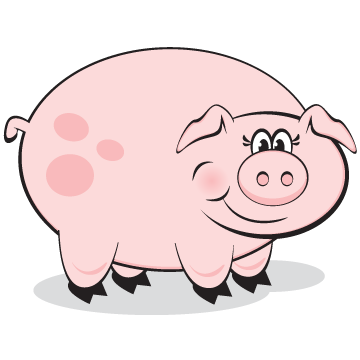 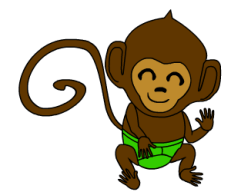 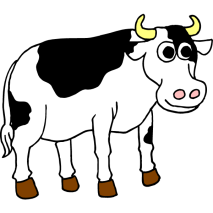 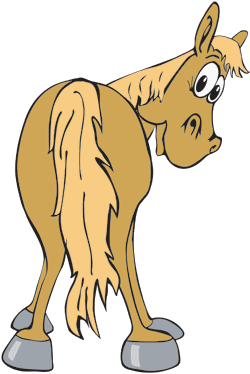 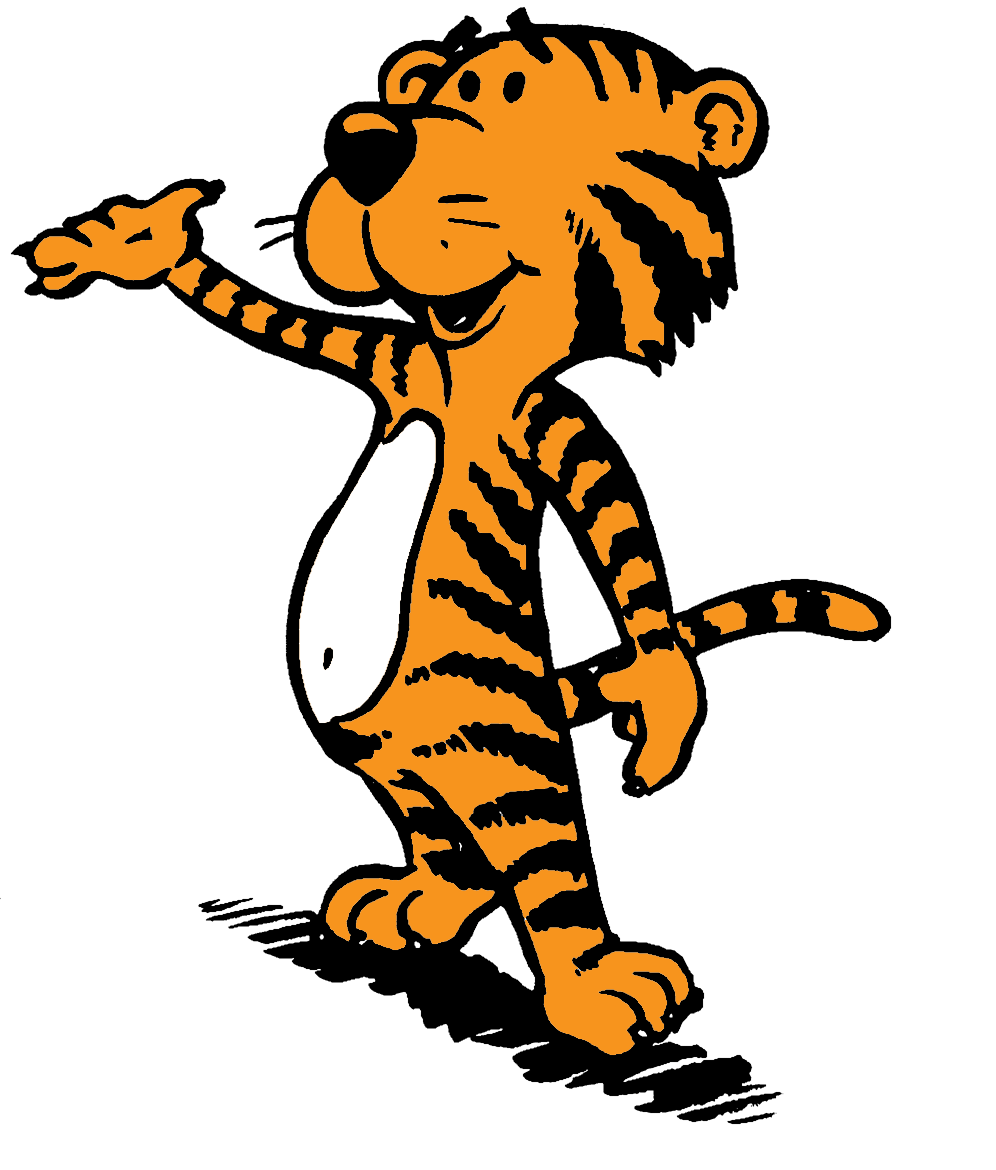 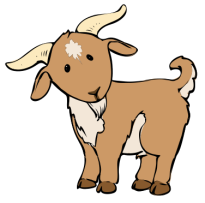 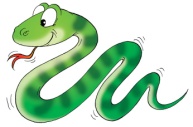 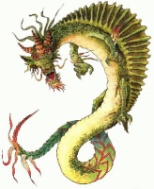 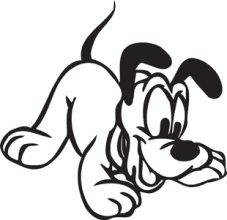 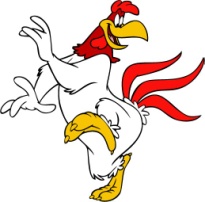 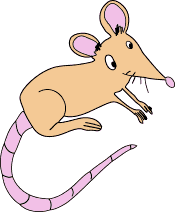 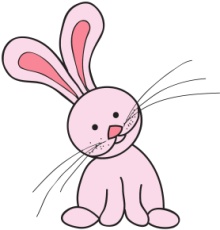 ใบงานที่ 5.1 เรื่อง การอ่านวัน เดือน ปี แบบไทยคำชี้แจง  ให้นักเรียนดูข้อมูลที่กำหนด แล้วเขียนคำอ่านวัน เดือน ปี แบบไทยให้ถูกต้องเอกสารประกอบการสอน  แผนผังปีนักษัตร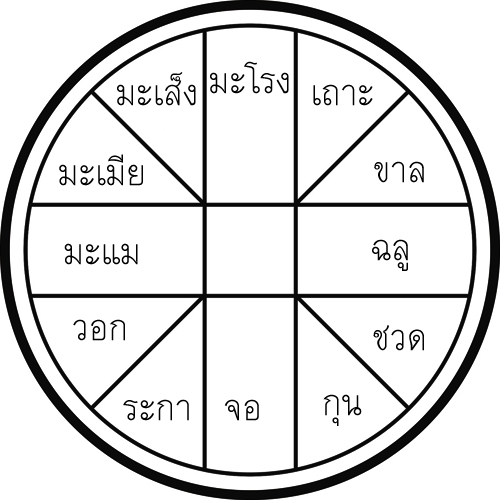 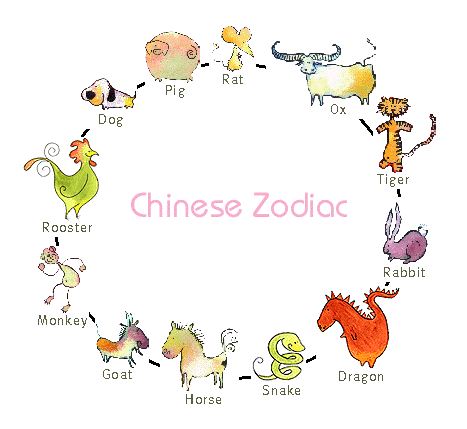 ใบความรู้ เรื่อง การอ่านวัน เดือน ปี แบบไทย				ปัจจุบันนี้ เรามักจะใช้วันเดือนปีแบบสากลกันจนแทบจะลืมเลือนการใช้วันเดือนปีแบบไทย		ไปแล้ว เด็กส่วนมากหรือแม้แต่ผู้ใหญ่บางคนอ่านวันเดือนปีแบบไทยไม่ได้ด้วยซ้ำไป  ถึงแม้เราจะใช้		วันเดือนปีแบบสากลกันมานานแล้ว แต่ความเป็นไทยที่เป็นเอกลักษณ์ของเราก็ไม่ควรที่จะละทิ้ง ถ้าศึกษา		เอาไว้บ้างก็จะได้ใช้ได้ถูกต้อง				วันเดือนปีแบบไทยเป็นการนับแบบจันทรคติ เริ่มจากการนับวัน เราเรียงลำดับวันแบบไทย		ใน ๑ สัปดาห์ ดังนี้ วันอาทิตย์ วันจันทร์ วันอังคาร วันพุธ วันพฤหัสบดี วันศุกร์ และวันเสาร์ ซึ่งจะใช้		ตัวเลข ๑-๗ แทนวันทั้ง ๗ วัน คือ วันอาทิตย์แทนด้วยเลข ๑ วันจันทร์เลข ๒ วันอังคารเลข ๓  วันพุธ		เลข ๔ วันพฤหัสบดีเลข ๕  วันศุกร์เลข ๖ และวันเสาร์แทนด้วยเลข ๗     ซึ่งต่างจากแบบสากลที่นับ		วันจันทร์เป็นวันแรก และวันอาทิตย์เป็นวันสุดท้ายของสัปดาห์				ส่วนเดือนไทยนั้นเขียนด้วยตัวเลข เช่น เดือน ๑ เดือน ๒ เดือน ๓ เดือน ๔ เดือน ๕ เรียงลำดับ		ไปเรื่อยๆ จนถึงเดือน ๑๒  วิธีอ่านเดือนเฉพาะเดือน ๑ อ่านว่า เดือนอ้าย  และเดือน ๒ อ่านว่า เดือนยี่ 		ส่วนเดือนอื่นๆ ที่เหลือก็อ่านเลขเดือนนั้น ๆ ตามปกติ สำหรับปี เราใช้ปีนักษัตร ๑๒ ปีเป็น ๑ รอบ 		ซึ่งแทนด้วยรูปสัตว์สัญลักษณ์ คือ ชวด (หนู) ฉลู (วัว) ขาล (เสือ) เถาะ (กระต่าย) มะโรง (งูใหญ่) มะเส็ง 		(งูเล็ก) มะเมีย (ม้า) มะแม (แพะ) วอก (ลิง) ระกา (ไก่) จอ (หมา) และกุน (หมู) และมักมีปีศักราชกำกับด้วย 		เช่น มหาศักราช จุลศักราช หรือพุทธศักราช				นอกจากนี้ วันเดือนปีแบบไทยยังต้องประกอบด้วย ข้างขึ้น ข้างแรม ในการเขียนตัวเลขที่อยู่		ข้างบนคือข้างขึ้น ส่วนตัวเลขที่อยู่ข้างล่างคือข้างแรม  เช่น			  ๑๕	 	วัน ๒ ฯ ๑ ค่ำ ปีเถาะ อ่านว่า วันจันทร์ เดือนอ้าย ขึ้นสิบห้าค่ำ ปีเถาะ 		วัน ๕ ฯ ๙ ค่ำ ปีระกา อ่านว่า วันพฤหัสบดี เดือนเก้า แรมเจ็ดค่ำ ปีระกา
               ๗
                                                                                                        (ปิยรัตน์ อินทร์อ่อน)แบบสังเกตพฤติกรรม   การทำงานกลุ่ม  ชั้นประถมศึกษาปีที่ 6 ห้องจิตเอื้อเฟื้อคำชี้แจง : ให้ ผู้สอน สังเกตพฤติกรรมของนักเรียนในระหว่างเรียนและนอกเวลาเรียน แล้วขีด  ลงในช่องว่าง ที่ตรงกับระดับคะแนน                                                                                                                                                                                                                                                                                                                                                            ..................................ผู้ประเมินแบบสังเกตพฤติกรรม   การทำงานกลุ่ม  ชั้นประถมศึกษาปีที่ 6 ห้องจิตอาสาคำชี้แจง : ให้ ผู้สอน สังเกตพฤติกรรมของนักเรียนในระหว่างเรียนและนอกเวลาเรียน แล้วขีด  ลงในช่องว่าง ที่ตรงกับระดับคะแนนแบบสังเกตพฤติกรรม     การทำงานรายบุคคล  ชั้นประถมศึกษาปีที่ 6 ห้องจิตเอื้อเฟื้อคำชี้แจง :	  ให้ ผู้สอน สังเกตพฤติกรรมของนักเรียนในระหว่างเรียนและนอกเวลาเรียน แล้วขีด  ลงในช่องว่างที่ตรงกับระดับคะแนนลงชื่อ...............................................ผู้ประเมินแบบสังเกตพฤติกรรม     การทำงานรายบุคคล  ชั้นประถมศึกษาปีที่ 6 ห้องจิตอาสาคำชี้แจง : ให้ ผู้สอน สังเกตพฤติกรรมของนักเรียนในระหว่างเรียนและนอกเวลาเรียน แล้วขีด  ลงในช่องว่าง ที่ตรงกับระดับคะแนน          บันทึกหลังแผนการสอน		ด้านความรู้		ด้านสมรรถนะสำคัญของผู้เรียน		ด้านคุณลักษณะอันพึงประสงค์			ด้านอื่นๆ  (พฤติกรรมเด่น หรือพฤติกรรมที่มีปัญหาของนักเรียนเป็นรายบุคคล (ถ้ามี))			ปัญหา/อุปสรรค		แนวทางการแก้ไข                                                                                          ลงชื่อ 							(นางจุรีภรณ์  น้อยวงศ์)		                                                                            ตำแหน่งครูชำนาญการพิเศษความเห็นของผู้บริหารสถานศึกษาหรือผู้ที่ได้รับมอบหมาย	ข้อเสนอแนะ 							ลงชื่อ 							(		         	         )			ตำแหน่ง 					                              ภาคผนวก  กคำถามกระตุ้นคิดเพื่อปลูกฝังหลักคิดพอเพียงของหน่วยการเรียนรู้แผนการจัดการเรียนรู้ที่ 5 เรื่อง การอ่านวัน  เดือน  ปีแบบไทย					1.ปฏิทิน มีความสำคัญต่อชีวิตประจำวัน ของเราหรือไม่ เพราะเหตุใด					2. หากนักเรียนจำลำดับวันผิด จะทำให้การอ่านกำหนดวันผิดพลาดหรือไม่เพราะเหตุใด					(ทำให้อ่านกำหนดวันผิดพลาด เพราะเกิดความคลาดเคลื่อนของวัน)					3.วัน เดือน ปีแบบไทยจะมีการบันทึกในเอกสาร หรืองานเขียนลักษณะใด					(เอกสารทางประวัติศาสตร์  โหราศาสตร์ และวรรณคดีต่างๆ)ภาคผนวก  ขตารางประเมินการเรียนรู้ตามสภาพจริง ของหน่วยการเรียนรู้การอ่านวัน  เดือน  ปีแบบไทยภาคผนวก  ค ตารางวิเคราะห์หลักปรัชญาของเศรษฐกิจพอเพียง ของหน่วยการเรียนรู้การอ่านคำในภาษาไทยครูใช้หลัก ปรัชญาของเศรษฐกิจพอเพียง  ในการจัดการเรียนรู้(ปศพพ.) อย่างไร2. ผลที่เกิดกับผู้เรียนสอดคล้องกับหลักปรัชญาของเศรษฐกิจพอเพียงจากการจัดกิจกรรมการเรียนรู้     2.1 ผู้เรียนได้เรียนรู้หลักคิด  และฝึกปฏิบัติ  ตามหลัก 3 ห่วง  2  เงื่อนไข  ดังนี้ผู้เรียนได้เรียนรู้การใช้ชีวิตที่สมดุลและพร้อมรับการเปลี่ยนแปลงใน 4 มิติตามหลักปรัชญาของเศรษฐกิจพอเพียง ตัวอย่างแผนการจัดการเรียนรู้  แผนการจัดการเรียนรู้เพื่อเสริมสร้างคุณลักษณะอยู่อย่างพอเพียง                                                                                        แผนการจัดการเรียนรู้ที่5กลุ่มสาระการเรียนรู้ ภาษาไทย		 				ชั้นประถมศึกษาปีที่ 6 		 แผนการจัดการเรียนรู้ 5 เรื่อง การอ่านวัน  เดือน  ปีแบบไทย		จำนวน 2 ชั่วโมง โรงเรียนบ้านคูเมือง(อ่อนอนุเคราะห์)					 ผู้สอน นางจุรีภรณ์  น้อยวงศ์ 		สอนวันที่..........................เดือน..........................................................พ.ศ...............................	1.	สาระสำคัญ/ความคิดรวบยอด	การอ่านวัน เดือน ปี แบบไทย จะต้อง เข้าใจความหมายของการใช้ตัวเลขแทนวัน เดือน และชื่อปีนักษัตร จึงจะเข้าใจความหมายและสามารถสื่อสารได้ตรงกัน	2.	ตัวชี้วัด/จุดประสงค์การเรียนรู้		2.1	ตัวชี้วัด	ท 1.1: ป.6/1.   ท  2.1:  ป.6/1. ป.6/ 2,ป.6/ 9 	ท 3.1:  ป.6/1.ป.6/ 2.,		2.2	จุดประสงค์การเรียนรู้			1.ผู้เรียน เข้าใจและสามารถ อ่านวัน เดือน ปี แบบไทยได้(K)	2.ผู้เรียน มีทักษะการอ่าน การเขียน การพูด การฟังและการคิด(P)3.ตระหนักถึงคุณค่าของการใช้หนังสือ  วัสดุ  อุปกรณ์ในการทำงานอย่างคุ้มค่า(A)	3.	สาระการเรียนรู้สาระการเรียนรู้แกนกลาง			การอ่านออกเสียงและการบอกความหมายของบทร้อยแก้วและบทร้อยกรอง ประกอบด้วยวัน เดือน ปี แบบไทย		3.2	สาระการเรียนรู้ท้องถิ่น		(พิจารณาตามหลักสูตรสถานศึกษา)	4.	สมรรถนะสำคัญของผู้เรียน		4.1	ความสามารถในการสื่อสาร		4.2	ความสามารถในการคิด			1)	ทักษะการสังเกต	2)	ทักษะการเปรียบเทียบ		3)	ทักษะการนำความรู้ไปใช้		4.3	ความสามารถในการใช้ทักษะชีวิตการตระหนักรู้และเห็นคุณค่าในตนเองและผู้อื่น  4.2 การคิดวิเคราะห์ ตัดสินใจและแก้ปัญหาอย่างสร้างสรรค์ 4.3 การจัดการกับอารมณ์และความเครียด          4.4การสร้างสัมพันธภาพที่ดีกับผู้อื่น		5.	คุณลักษณะอันพึงประสงค์			1.	มีวินัย				2.	ใฝ่เรียนรู้			3.	มุ่งมั่นในการทำงาน	6.	กิจกรรมการเรียนรู้		ขั้นนำเข้าสู่บทเรียน			1.		นักเรียนตอบคำถามกระตุ้นความคิด โดยครูถามนักเรียนว่า ใครเคยท่องจำเรื่องสีประจำวันบ้าง แล้วให้	นักเรียนที่เคยท่องยืนขึ้นแล้วท่องให้เพื่อนฟัง ครูให้นักเรียนสังเกตการเรียงลำดับวัน แล้วอธิบายให้นักเรียน	ฟังว่า การเรียงลำดับวันของคนไทยจะเริ่มต้นด้วยการนับวันอาทิตย์	เป็นวันแรก และวันเสาร์เป็นวันสุดท้าย ซึ่งจะแตกต่าง	จากการนับวันแบบสากลที่จะเริ่มนับจากวันจันทร์ ซึ่งถือว่าเป็นวันเริ่มต้นทำงานเป็นวันแรก และนับวันอาทิตย์เป็นวันสุดท้าย               2.ครูถามนักเรียนว่า นักเรียนได้ยินผู้ใหญ่พูดคุยกันเกี่ยวกับชื่อเดือนต่างๆ หรือไม่ เช่น เดือนอ้าย เดือนยี่ เดือนสิบ	 แล้วนักเรียนคิดว่า	มีลักษณะที่แตกต่างจากเดือนสากลที่นักเรียนรู้จักหรือไม่ อย่างไร               3.ครูอธิบายว่า การอ่านวัน เดือน ปี แบบไทย เป็นเอกลักษณ์ของไทย ซึ่งนักเรียนควรจะศึกษาและทำความเข้าใจเพื่อให้สามารถสื่อสารได้อย่างเข้าใจ					ขั้นสอน				         4.ครูให้นักเรียนศึกษาความรู้เรื่อง การอ่านวัน เดือน ปี แบบไทยจากหนังสือเรียน และใบความรู้ เรื่อง การอ่านวัน เดือน ปี แบบไทย  ครูเขียนวันและเดือนแบบไทยเรียงตามลำดับ แล้วอธิบายวิธีการ	อ่านวันและเดือนแบบไทยพร้อมกับอ่านให้นักเรียนฟัง จากนั้น	ยกตัวอย่างวันและเดือนแบบไทยเพื่อให้นักเรียนฝึกอ่านเพิ่มเติม                 5. ครูนำแผนผังปีนักษัตร มาแสดงที่หน้าชั้นเรียน แล้วชี้ที่รูปนักษัตรทีละรูปแล้วอ่านออกเสียงให้นักเรียนฟัง ครูให้นักเรียนเขียนวัน เดือน ปี เกิด ของตนเองลงในกระดาษ	แผ่นเล็ก แล้วเขียนชื่อกำกับด้านหลัง จากนั้นให้สลับสับเปลี่ยนกับเพื่อน แล้วให้เขียนคำอ่านวัน เดือน ปีเกิดของเพื่อนให้ถูกต้องจากนั้นนำส่งคืนเจ้าของกระดาษ และร่วมกันตรวจสอบความถูกต้องครูนำบัตรภาพวัน เดือน ปีแบบไทยบนกระดาน แล้วให้นักเรียนแต่ละคู่	ร่วมกันหาคำตอบว่า ตรงกับวัน เดือน ปีอะไร เช่น                        								๑๕		      								๑  ฯ  ๖                  							  ปีเถาะ           									พุทธศักราช ๒๕๕๖                  6. ครูให้นักเรียนแต่ละคู่ช่วยกันทำกิจกรรมพัฒนาการเรียนรู้ เล่นเกมจับคู่แผนผังปีนักษัตร เสร็จแล้วให้ร่วมกัน	ตรวจสอบความถูกต้อง แล้วร่วมกันเฉลยคำตอบพร้อมกับครู                   7. ครูเน้นย้ำให้นักเรียนตระหนักถึงความสำคัญของการอ่านวัน เดือนปี แบบไทย และศึกษาความรู้เกี่ยวกับความเป็นมาของการเขียนวัน เดือน ปี แบบไทย แล้วบันทึกลงในสมุด		ขั้นสรุป                       8.นักเรียนร่วมกันสรุปความรู้เกี่ยวกับหลักในการอ่านวัน เดือน ปี แบบไทย  ครูและนักเรียนร่วมกันสนทนาเกี่ยวกับการใช้ประโยชน์ของการเรียนรู้วิธีการอ่านวัน เดือน ปีแบบไทย นักเรียนทำใบงานที่ 5.1 เรื่อง การอ่านวัน เดือน ปี แบบไทย เสร็จแล้วนำส่งครูตรวจ7.	การวัดและประเมินผล8.	สื่อ/แหล่งการเรียนรู้	8.1	สื่อการเรียนรู้		1)	หนังสือเรียน ภาษาไทย : หลักภาษาและการใช้ภาษา ป.6		2)	แบบฝึกหัด ภาษาไทย ป.6		3)	ใบความรู้ เรื่อง การอ่านวัน เดือน ปี แบบไทย		4)	แผนผังปีนักษัตร		5)	ใบงานที่ 5.1 เรื่อง การอ่านวัน เดือน ปี แบบไทย	8.2	แหล่งการเรียนรู้		—หน่วยที่/ชื่อหน่วยมาตรฐานการเรียนรู้/ตัวชี้วัดสาระสำคัญ/ความคิดรวบยอดชิ้นงาน/ภาระงานเวลา(ชั่วโมง)น้ำหนักคะแนนหน่วยที่ 5เรื่อง การอ่านวัน  เดือน  ปีแบบไทยท 1.1: ป.6/1.             ท  2.1:  ป.6/1.             ป.6/ 2,ป.6/ 9ท 3.1:  ป.6/1.             ป.6/ 2., การอ่านวัน เดือน ปี แบบไทย จะต้องเข้าใจความหมายของการใช้ตัวเลขแทนวัน เดือน และชื่อปีนักษัตร จึงจะเข้าใจความหมายและสามารถสื่อสารได้ตรงกันใบงานใบความรู้แผนผังปีนักษัตรศึกษาเอกสาร กิจกรรมกลุ่มบัตรภาพ2 ชั่วโมง 10ชิ้นงาน/ภาระงานสมรรถนะสำคัญของผู้เรียนคุณลักษณะอันพึงประสงค์    ใบงาน    ใบความรู้    แผนผังปีนักษัตร    ศึกษาเอกสาร     กิจกรรมกลุ่ม1.ความสามารถในการสื่อสาร2.ความสามารถในการคิด	2.1	ทักษะการสังเกต	2.2  ทักษะการเปรียบเทียบ		2.3ทักษะการนำความรู้ไปใช้3.ความสามารถในการใช้ทักษะชีวิต   3.1การตระหนักรู้และเห็นคุณค่าในตนเองและผู้อื่น   3.2การคิดวิเคราะห์ ตัดสินใจและแก้ปัญหาอย่างสร้างสรรค์    3.3การจัดการกับอารมณ์และความเครียด   3.4การสร้างสัมพันธภาพที่ดีกับผู้อื่น1 .มีวินัย2. ใฝ่เรียนรู้3. มุ่งมั่นในการทำงานรายการประเมินวิธีการเครื่องมือเกณฑ์บันทึกสังเกตพฤติกรรมตรวจใบงานที่ 5.1ใบงานที่ 5.1ร้อยละ 60 ผ่านเกณฑ์ด้านทักษะ/กระบวนการ การอ่านออกเสียงตรวจแบบบันทึกการอ่านแบบบันทึกการอ่านระดับคุณภาพ 2 ผ่านเกณฑ์ด้านความรู้การบอกความหมายของบทร้อยแก้วและบทร้อยกรอง ประกอบด้วยวันเดือนปี แบบไทยสังเกตพฤติกรรมการทำงานรายบุคคลแบบสังเกตพฤติกรรมการทำงานรายบุคคลระดับคุณภาพ 2 ผ่านเกณฑ์ด้านความรู้การบอกความหมายของบทร้อยแก้วและบทร้อยกรอง ประกอบด้วยวันเดือนปี แบบไทยสังเกตพฤติกรรมการทำงานกลุ่มแบบสังเกตพฤติกรรมการทำงานกลุ่มระดับคุณภาพ 2 ผ่านเกณฑ์ด้านคุณลักษณะอันพึงประสงค์สังเกตความมีวินัย ใฝ่เรียนรู้ และมุ่งมั่นในการทำงานแบบประเมินคุณลักษณะอันพึงประสงค์ระดับคุณภาพ 2 ผ่านเกณฑ์รายการประเมินวิธีการเครื่องมือเกณฑ์การประเมินด้านความรู้การบอกความหมายของบทร้อยแก้วและบทร้อยกรอง ประกอบด้วยวันเดือนปี แบบไทยประเมินพฤติกรรม- แบบประเมิน- แบบประเมินพฤติกรรมผ่านเกณฑ์การประเมิน 60%หรือผ่านระดับ  2  ขึ้นไปด้านคุณลักษณะอันพึงประสงค์ประเมินคุณลักษณะ. แบบประเมินคุณลักษณะผ่านเกณฑ์การประเมิน 60%หรือผ่านระดับ  2  ขึ้นไปด้านทักษะ/กระบวนการ การอ่านออกเสียงประเมินการทดสอบก่อนเรียน- หลังเรียนเกมจับคู่และตอบคำถามก่อนเรียน-ทำใบงาน หลังเรียนผ่านเกณฑ์การประเมิน 60%หรือผ่านระดับ  2  ขึ้นไปลำดับที่ชื่อ – สกุลของผู้รับการประเมินความร่วมมือกันทำกิจกรรมความร่วมมือกันทำกิจกรรมความร่วมมือกันทำกิจกรรมการแสดงความคิดเห็นการแสดงความคิดเห็นการแสดงความคิดเห็นการรับฟังความคิดเห็นการรับฟังความคิดเห็นการรับฟังความคิดเห็นความตั้งใจทำงานความตั้งใจทำงานความตั้งใจทำงานการแก้ไขปัญหา/หรือปรับปรุงผลงานกลุ่มการแก้ไขปัญหา/หรือปรับปรุงผลงานกลุ่มการแก้ไขปัญหา/หรือปรับปรุงผลงานกลุ่มรวม15คะแนนนนลำดับที่ชื่อ – สกุลของผู้รับการประเมิน123123123123123รวม15คะแนนนน1เด็กชายทศภรณ์    ปิติ2เด็กชายธีระวุฒิ    ปิ่นทุมา3เด็กชายณัฐพงษ์  ชนะกุล4เด็กชายสยาม    สุขเจริญ5เด็กชายอิศเรศณ์ ลายประจักษ์6เด็กชายสุรเชษฐ์  นามลือชัย7เด็กชายธนากร   วงษาเลิศ8เด็กชายจุลจักร  ภักดีบุตร9เด็กชายศักดิ์กรินทร์ ทองบุตร10เด็กชายอดิศักดิ์  ชูคำ11เด็กชายศิริไพบูลย์ สาระทรัพย์12เด็กชายทวีศักดิ์    สุขเจริญ13เด็กชายศราวุธ      ส่งเสริม14เด็กหญิงปวีณา    วงบุดดี15เด็กหญิงสายใจ   ชำนาญเวช16เด็กหญิงจุฑาเทพ    ภูสังข์17เด็กหญิงยุวธิดา   วงศ์สุวรรณ18เด็กหญิงศุภษร    ผ่านเมือง19เด็กหญิงเกศมณี    อุทัยกรณ์20เด็กหญิงบุษรารัตน์   พิมพะลา21เด็กหญิงอุลัยวัลย์  คำวงษา22เด็กหญิงกรรณิการ์ ประสาน-ทอง23เด็กหญิงเปรมวดี  ทองบุตร24เด็กหญิงนฤมล   วันชม25เด็กหญิงกนกวรรณ   คำภาทู26เด็กชายเอกนิภัทธ27ลำดับที่ชื่อ – สกุลของผู้รับการประเมินความร่วมมือกันทำกิจกรรมความร่วมมือกันทำกิจกรรมความร่วมมือกันทำกิจกรรมการแสดงความคิดเห็นการแสดงความคิดเห็นการแสดงความคิดเห็นการรับฟังความคิดเห็นการรับฟังความคิดเห็นการรับฟังความคิดเห็นความตั้งใจทำงานความตั้งใจทำงานความตั้งใจทำงานการแก้ไขปัญหา/หรือปรับปรุงผลงานกลุ่มการแก้ไขปัญหา/หรือปรับปรุงผลงานกลุ่มการแก้ไขปัญหา/หรือปรับปรุงผลงานกลุ่มรวม15คะแนนนนลำดับที่ชื่อ – สกุลของผู้รับการประเมิน123123123123123รวม15คะแนนนน1เด็กชายวัชรินทร์    คำพวง2เด็กชายวุฒิชัย     ส่งเสริม3เด็กชายเดชาธร    ฝักแต้4เด็กชายสิทธิชัย  ส่องศรีโรจน์5เด็กชายกิตติพันธ์   สุระพล6เด็กชายอภิวัฒน์   ดาทวี7เด็กชายทศพร    วิสาร8เด็กชายธนวัฒน์    ผลชะอุ่ม9เด็กชายมิลทดา    ผุยอ่อน10เด็กชายวุฒิชัย     พุ่มพวง11เด็กชายเอกสิษฐ์    คูณภาค12เด็กชายสกฤษฎ์  ตะนุมาตย์13เด็กชายทัดพงษ์  จ่านันทุ์14เด็กชายระพีภัทร  ธิบูรณ์บุญ15เด็กหญิงพิมพ์วิภา  คุตทะนาม16เด็กหญิงสุภาพร   คำภาทู17เด็กหญิงสุพัตรา   จารุจัน18เด็กหญิงพรณัชชา  อารีจิต19เด็กหญิงเพชรชรี  วงษาศรี20เด็กหญิงจิราพร  วงศ์สิม21เด็กหญิงสิราวรรณ  สายไหม22เด็กหญิงสุจิรา   เลขสันต์23เด็กหญิงขวัญตา  ประเคนลี24เด็กหญิงธนพร  แก้ววงษา25เด็กหญิงอลิชา  แก้ววงษา26เด็กหญิงหทัยภัทร  สายเสน27เด็กหญิงศิริลักษณ์  เทพณรงค์เกณฑ์การให้คะแนนปฏิบัติหรือแสดงพฤติกรรมอย่างสม่ำเสมอให้ 3 คะแนนปฏิบัติหรือแสดงพฤติกรรมบ่อยครั้งให้         2 คะแนนปฏิบัติหรือแสดงพฤติกรรมบางครั้งให้          1 คะแนนลำดับที่ชื่อ – สกุลของผู้รับการประเมินการแสดงความคิดเห็นการแสดงความคิดเห็นการแสดงความคิดเห็นการยอมรับฟังความคิดเห็นของผู้อื่นการยอมรับฟังความคิดเห็นของผู้อื่นการยอมรับฟังความคิดเห็นของผู้อื่นการทำงานตามหน้าที่ที่ได้รับมอบหมายการทำงานตามหน้าที่ที่ได้รับมอบหมายการทำงานตามหน้าที่ที่ได้รับมอบหมายความมีน้ำใจความมีน้ำใจความมีน้ำใจการตรงต่อเวลาการตรงต่อเวลาการตรงต่อเวลารวม15คะแนนนนลำดับที่ชื่อ – สกุลของผู้รับการประเมิน123123123123123รวม15คะแนนนน1เด็กชายทศภรณ์    ปิติ2เด็กชายธีระวุฒิ    ปิ่นทุมา3เด็กชายณัฐพงษ์  ชนะกุล4เด็กชายสยาม    สุขเจริญ5เด็กชายอิศเรศณ์ ลายประจักษ์6เด็กชายสุรเชษฐ์  นามลือชัย7เด็กชายธนากร   วงษาเลิศ8เด็กชายจุลจักร  ภักดีบุตร9เด็กชายศักดิ์กรินทร์ ทองบุตร10เด็กชายอดิศักดิ์  ชูคำ11เด็กชายศิริไพบูลย์ สาระทรัพย์12เด็กชายอรรถชัย    คำภาค13เด็กชายทวีศักดิ์    สุขเจริญ14เด็กชายศราวุธ      ส่งเสริม15เด็กหญิงปวีณา    วงบุดดี16เด็กหญิงสายใจ   ชำนาญเวช17เด็กหญิงจุฑาเทพ    ภูสังข์18เด็กหญิงยุวธิดา   วงศ์สุวรรณ19เด็กหญิงศุภษร    ผ่านเมือง20เด็กหญิงเกศมณี    อุทัยกรณ์21เด็กหญิงบุษรารัตน์   พิมพะลา22เด็กหญิงอุลัยวัลย์  คำวงษา23เด็กหญิงกรรณิการ์ ประสาน-ทอง24เด็กหญิงเปรมวดี  ทองบุตร25เด็กหญิงนฤมล   วันชม26เด็กหญิงกนกวรรณ   คำภาทู27เกณฑ์การให้คะแนนปฏิบัติหรือแสดงพฤติกรรมอย่างสม่ำเสมอให้ 3 คะแนนปฏิบัติหรือแสดงพฤติกรรมบ่อยครั้งให้         2 คะแนนปฏิบัติหรือแสดงพฤติกรรมบางครั้งให้          1 คะแนนลำดับที่ชื่อ – สกุลของผู้รับการประเมินการแสดงความคิดเห็นการแสดงความคิดเห็นการแสดงความคิดเห็นการยอมรับฟังความคิดเห็นของผู้อื่นการยอมรับฟังความคิดเห็นของผู้อื่นการยอมรับฟังความคิดเห็นของผู้อื่นการทำงานตามหน้าที่ที่ได้รับมอบหมายการทำงานตามหน้าที่ที่ได้รับมอบหมายการทำงานตามหน้าที่ที่ได้รับมอบหมายความมีน้ำใจความมีน้ำใจความมีน้ำใจการตรงต่อเวลาการตรงต่อเวลาการตรงต่อเวลารวม15คะแนนนนลำดับที่ชื่อ – สกุลของผู้รับการประเมิน123123123123123รวม15คะแนนนน1เด็กชายวัชรินทร์    คำพวง2เด็กชายวุฒิชัย     ส่งเสริม3เด็กชายเดชาธร    ฝักแต้4เด็กชายสิทธิชัย  ส่องศรีโรจน์5เด็กชายกิตติพันธ์   สุระพล6เด็กชายอภิวัฒน์   ดาทวี7เด็กชายทศพร    วิสาร8เด็กชายธนวัฒน์    ผลชะอุ่ม9เด็กชายมิลทดา    ผุยอ่อน10เด็กชายวุฒิชัย     พุ่มพวง11เด็กชายเอกสิษฐ์    คูณภาค12เด็กชายสกฤษฎ์  ตะนุมาตย์13เด็กชายทัดพงษ์  จ่านันทุ์14เด็กชายระพีภัทร  ธิบูรณ์บุญ15เด็กหญิงพิมพ์วิภา  คุตทะนาม16เด็กหญิงสุภาพร   คำภาทู17เด็กหญิงสุพัตรา   จารุจัน18เด็กหญิงพรณัชชา  อารีจิต19เด็กหญิงเพชรชรี  วงษาศรี20เด็กหญิงจิราพร  วงศ์สิม21เด็กหญิงสิราวรรณ  สายไหม22เด็กหญิงสุจิรา   เลขสันต์23เด็กหญิงขวัญตา  ประเคนลี24เด็กหญิงธนพร  แก้ววงษา25เด็กหญิงอลิชา  แก้ววงษา26เด็กหญิงหทัยภัทร  สายเสน27เด็กหญิงศิริลักษณ์  เทพณรงค์เกณฑ์การให้คะแนนปฏิบัติหรือแสดงพฤติกรรมอย่างสม่ำเสมอให้ 3 คะแนนปฏิบัติหรือแสดงพฤติกรรมบ่อยครั้งให้         2 คะแนนปฏิบัติหรือแสดงพฤติกรรมบางครั้งให้          1 คะแนนรายการประเมินการประเมินการประเมินการประเมินการประเมินเวลาที่ประเมินสถานที่ประเมินรายการประเมินเครื่องมือวิธีการเกณฑ์การผ่านผู้ประเมินเวลาที่ประเมินสถานที่ประเมินด้านความรู้การบอกความหมายของบทร้อยแก้วและบทร้อยกรอง ประกอบด้วยวันเดือน ปี แบบไทยใบงานใบกิจกรรมตรวจใบงานใบกิจกรรมผ่านเกณฑ์การประเมิน 60%คุณภาพ 4 ระดับต้องผ่านระดับ  2  ขึ้นไปครูผู้สอนก่อนเรียนระหว่างเรียนหลังเรียนโรงเรียนห้องเรียนด้านทักษะ/กระบวนการ การอ่านออกเสียงแบบสังเกตแบบประเมินกระบวนการแบบประเมินชิ้นงาน/ภาระงานสังเกตและประเมินทักษะกระบวนการชิ้นงานปฎิบัติคุณภาพ 4 ระดับต้องผ่านระดับ  2  ขึ้นไปครูผู้สอนเพื่อนตนเองระหว่างเรียนโรงเรียนห้องเรียนด้านคุณลักษณะอันพึงประสงค์แบบประเมินพฤติกรรมสังเกตและประเมินพฤติกรรมคุณภาพ 4 ระดับต้องผ่านระดับ  1  ขึ้นไปครูผู้สอนเพื่อนตนเองระหว่างเรียนโรงเรียนห้องเรียนพอประมาณมีเหตุผลมีภูมิคุ้มกันในตัวที่ดีเนื้อหาศึกษาหลักสูตรแกนกลางการศึกษาขั้นพื้นฐาน พุทธศักราช 2551  หลักสูตรกลุ่มสาระการเรียนรู้ภาษาไทย การนำหลักสูตรสู่การจัดการเรียนรู้ในระดับชั้นเรียน  หลักปรัชญาของเศรษฐกิจพอเพียงหลักการคัดลายมือ การประเมินคุณค่าการวิเคราะห์ วิจารณ์ และ ประเมินคุณค่าเบื้องต้น  การสังเคราะห์ข้อคิดจากเรื่องการอ่านวัน  เดือน  ปีแบบไทย เพื่อนำไปประยุกต์ใช้ในชีวิตจริงจัดเนื้อหาให้เหมาะสมกับเวลาในการจัดการเรียนรู้  ระดับชั้น และศักยภาพของนักเรียนและ มาตรฐาน/ตัวชี้วัดของหลักสูตรแกนกลาง ฯ พ.ศ. 2551เพื่อจัดการเรียนรู้ตามหลักสูตรแกนกลางการศึกษาขั้นพื้นฐาน พุทธศักราช 2551  บูรณาการหลักปรัชญาของเศรษฐกิจพอเพียงให้นักเรียนมีความรู้และมีความสามารถตามมาตรฐานและตัวชี้วัดที่กำหนด- ออกแบบหน่วยการเรียนรู้  -เขียนแผนการจัดการเรียนรู้ - เตรียมสถานที่ สื่อการเรียนรู้ แหล่งการเรียนรู้ และวัสดุอุปกรณ์   - เตรียมข้อมูลระดับผลการเรียนของนักเรียนเพื่อใช้เป็นข้อมูลในการแบ่งกลุ่มนักเรียน-  เตรียม เกณฑ์ แบบประเมินการ แบบสังเกตและแบบประเมินชิ้นงาน / ภาระงานของนักเรียนเวลาใช้เวลา 2 ชั่วโมง ในการจัดกิจกรรมให้บรรลุมาตรฐานและตัวชี้วัดที่กำหนดในหน่วยการเรียนรู้เพื่อจัดกิจกรรมตามแผนได้เรียบร้อยตามที่กำหนดไว้ในหน่วยการเรียนรู้ครูใช้เวลาได้คุ้มค่าเหมาะสมกับการจัดกิจกรรมตรงตามเวลาที่กำหนดไม่ส่งผลกระทบต่อครูและนักเรียนวิธีการจัดกิจกรรมจัดกิจกรรมตามลำดับขั้นตอนที่วางแผนไว้ในหน่วยการเรียนรู้ ใช้ทักษะกระบวนการที่หลากหลายปฏิบัติ ใช้ทักษะทางภาษา กระบวนการอ่านกระบวนการเขียน กระบวนการคิดและกระบวนการกลุ่มเพื่อให้นักเรียนทำกิจกรรมตามขั้นตอนตามหน่วยการเรียนรู้และแผนการจัดการเรียนรู้ครูจัดการเรียนรู้ได้ตรงตามมาตรฐานและตัวชี้วัดของหลักสูตรแหล่งเรียนรู้อินเทอร์เน็ต และห้องสมุดโรงเรียนเพื่อรักการค้นคว้าและเรียนรู้ที่หลากหลายใช้แหล่งเรียนรู้ให้เกิดประโยชน์สื่อการเรียนรู้/อุปกรณ์ครูจัดเตรียมสื่อใบความรู้และออกแบบใบงานให้สามารถวัดและประเมินผลตามตัวชี้วัดของหลักสูตรครูสามารถวัดและประเมินผลตรงตามตัวชี้วัดของหลักสูตรครูจัดการเรียนรู้ได้ครบตรงตามตัวชี้วัดของหลักสูตรความรู้ที่ครูจำเป็นต้องมีครูต้องมีความรู้ แนวทางการจัดการเรียนรู้ตามหลักสูตรแกนกลาง พ.ศ.2551สาระการเรียนรู้ภาษาไทย รู้หลักจิตวิทยาเด็ก รู้เทคนิควิธีสอนที่หลากหลาย มีความรู้เกี่ยวกับเนื้อหาที่สอนครูต้องมีความรู้ แนวทางการจัดการเรียนรู้ตามหลักสูตรแกนกลาง พ.ศ.2551สาระการเรียนรู้ภาษาไทย รู้หลักจิตวิทยาเด็ก รู้เทคนิควิธีสอนที่หลากหลาย มีความรู้เกี่ยวกับเนื้อหาที่สอนครูต้องมีความรู้ แนวทางการจัดการเรียนรู้ตามหลักสูตรแกนกลาง พ.ศ.2551สาระการเรียนรู้ภาษาไทย รู้หลักจิตวิทยาเด็ก รู้เทคนิควิธีสอนที่หลากหลาย มีความรู้เกี่ยวกับเนื้อหาที่สอนคุณธรรมของครูมีความเสียสละ ความขยัน ความรับผิดชอบ มีความรักเมตตาศิษย์มุ่งมั่นในการทำงานมีความเสียสละ ความขยัน ความรับผิดชอบ มีความรักเมตตาศิษย์มุ่งมั่นในการทำงานมีความเสียสละ ความขยัน ความรับผิดชอบ มีความรักเมตตาศิษย์มุ่งมั่นในการทำงานหลักพอเพียง(เนื้อหากิจกรรมที่ครูออกแบบ)ความพอประมาณมีเหตุผลมีภูมิคุ้มกันในตัวที่ดีหลักพอเพียง(เนื้อหากิจกรรมที่ครูออกแบบ)-นักเรียนใช้เวลาในการปฏิบัติกิจกรรมการเรียนรู้ได้เหมาะสมกับความสามารถของตนเอง และศักยภาพของตนเอง-เลือกเพื่อนสมาชิกในกลุ่มได้อย่างเหมาะสมกับงานที่ได้รับมอบหมาย-นักเรียนใช้วัสดุอุปกรณ์ในการทำกิจกรรมการเรียนรู้อย่างคุ้มค่า-นักเรียนได้รับความรู้ตรงตามมาตรฐาน/ตัวชี้วัดของหลักสูตรและหลักปรัชญาของเศรษฐกิจพอเพียง-ปฏิบัติกิจกรรมได้ครบถ้วน  ด้วยความรอบครอบ เห็นประโยชน์และคุณค่าสามารถนำไปใช้ในชีวิตประจำวันได้ -มีการศึกษาก่อนการเรียนรู้ วางแผนการเรียนรู้  การทำกิจกรรม และการทำงานด้วยตนเอง และร่วมกับเพื่อนจนสำเร็จตามเป้าหมาย มีคุณภาพ  ทันเวลาความรู้การอ่านออกเสียงและการบอกความหมายของบทร้อยแก้วและบทร้อยกรอง อ่านวัน เดือน ปี แบบไทยได้การอ่านออกเสียงและการบอกความหมายของบทร้อยแก้วและบทร้อยกรอง อ่านวัน เดือน ปี แบบไทยได้การอ่านออกเสียงและการบอกความหมายของบทร้อยแก้วและบทร้อยกรอง อ่านวัน เดือน ปี แบบไทยได้คุณธรรมรับผิดชอบ ขยัน  ใฝ่เรียนรู้  อยู่อย่างพอเพียง มีความสามัคคี มีมารยาทการฟัง การดู การพูด และการเขียนรับผิดชอบ ขยัน  ใฝ่เรียนรู้  อยู่อย่างพอเพียง มีความสามัคคี มีมารยาทการฟัง การดู การพูด และการเขียนรับผิดชอบ ขยัน  ใฝ่เรียนรู้  อยู่อย่างพอเพียง มีความสามัคคี มีมารยาทการฟัง การดู การพูด และการเขียนผลลัพธ์ด้านสมดุลและพร้อมรับการเปลี่ยนแปลงในด้านต่าง ๆสมดุลและพร้อมรับการเปลี่ยนแปลงในด้านต่าง ๆสมดุลและพร้อมรับการเปลี่ยนแปลงในด้านต่าง ๆสมดุลและพร้อมรับการเปลี่ยนแปลงในด้านต่าง ๆผลลัพธ์ด้านวัตถุสังคมสิ่งแวดล้อมวัฒนธรรมความรู้Kความรู้ใหม่-ความรู้ตามตัวชี้วัดของหน่วยการเรียนรู้สัมพันธภาพระหว่างนักเรียนในกลุ่ม และระหว่างครูกับนักเรียนเรียนรู้จากการอ่านเนื้อหาเกี่ยวกับสิ่งแวดล้อมเรียนรู้มรรยาทการอ่าน  การเขียน การฟังการดูและการพูด-ทักษะpทักษะการอ่านทักษะการเขียนทักษะการพูดทักษะการฟังทักษะการคิดมีทักษะการทำงานกลุ่ม ทักษะการอ่านทักษะการเขียน ทักษะการพูด และทักษะการคิดและ  การอยู่ร่วมกับผู้อื่นรักษ์สิ่งแวดล้อมรอบตัวและใช้ทรัพยากรอย่างมีคุณค่าการยอมรับความคิดเห็นของผู้อื่นค่านิยมA-ตระหนักถึงคุณค่าของการใช้หนังสือ  วัสดุ  อุปกรณ์ในการทำงานอย่างคุ้มค่า-รู้ประโยชน์และคุณค่าของการใช้ภาษาไทยชื่นชมผลงานของตนเองและผู้อื่น-เห็นคุณค่าของการทำงานร่วมกันโดยให้เกียรติรับฟังความคิดเห็นของผู้อื่นตระหนักถึงความสำคัญในการรักษาความสะอาดของแหล่งเรียนรู้ที่ใช้และหลังการทำกิจกรรมเห็นคุณค่าของภาษาไทยมรรยาทการอ่าน  การเขียน การฟังการดูและการพูดรายการประเมินวิธีการเครื่องมือเกณฑ์บันทึกสังเกตพฤติกรรมตรวจใบงานที่ 5.1ใบงานที่ 5.1ร้อยละ 60 ผ่านเกณฑ์ด้านทักษะ/กระบวนการ การอ่านออกเสียงตรวจแบบบันทึกการอ่านแบบบันทึกการอ่านระดับคุณภาพ 2 ผ่านเกณฑ์ด้านความรู้การบอกความหมายของบทร้อยแก้วและบทร้อยกรอง ประกอบด้วยวันเดือนปี แบบไทยสังเกตพฤติกรรมการทำงานรายบุคคลแบบสังเกตพฤติกรรมการทำงานรายบุคคลระดับคุณภาพ 2 ผ่านเกณฑ์ด้านความรู้การบอกความหมายของบทร้อยแก้วและบทร้อยกรอง ประกอบด้วยวันเดือนปี แบบไทยสังเกตพฤติกรรมการทำงานกลุ่มแบบสังเกตพฤติกรรมการทำงานกลุ่มระดับคุณภาพ 2 ผ่านเกณฑ์ด้านคุณลักษณะอันพึงประสงค์สังเกตความมีวินัย ใฝ่เรียนรู้ และมุ่งมั่นในการทำงานแบบประเมินคุณลักษณะอันพึงประสงค์ระดับคุณภาพ 2 ผ่านเกณฑ์